Windows8／8.1でエクスプローラーを表示する方法キーボード操作で表示させる方法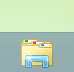 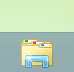 Windowsキー＋Ｅを押すと表示される。デスクトップのタスクバーから表示する方法タスクバーにあるアイコンをクリックして表示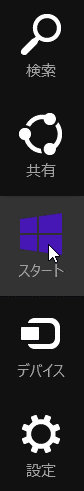 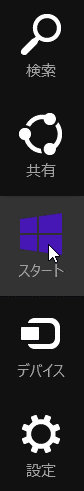 アプリ画面から表示する方法Win8の場合画面右上又は右下にマウスカーソルを持っていくとチャームが表示されるので、真ん中にあるスタートをクリックする。スタート画面上で右クリックすると、アプリコマンドバーが表示されるので、右端の「全てのアプリ」をクリックする。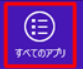 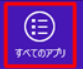 Win8.1の場合タスクバー左端にあるスタートをクリックする。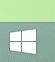 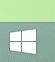 スタート画面が表示されるスタート画面左下のアプリ表示をクリックする。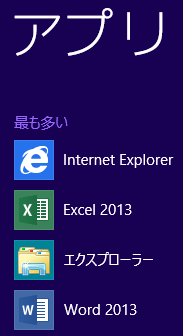 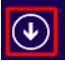 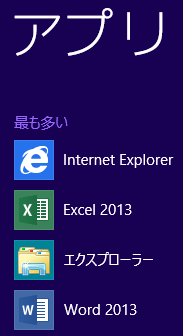 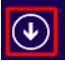 アプリ一覧が表示されるので、エクスプローラーをクリックする。エクスプローラーを右クリックし「タスクバーにピン止めする」をクリックすると手順2で開く。